Ζ' ΕΝΩΣΗ ΦΙΛΑΘΛΩΝ ΣΩΜΑΤΕΙΩΝ ΑΝΤΙΣΦΑIΡIΣΗΣ ΚΡΗΤΗΣ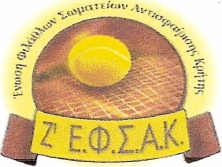       Μέλος της Ελληνικής Φίλαθλης Οµοσπονδίας Αντισφαίρισης (Ε.Φ.Ο.Α.) Ηράκλειο 26 Ιανουαρίου 2016ΠΡΟΣ:Κάθε ενδιαφερόμενο           Σας ενημερώνουμε ότι μετά την λήξη των συμπληρωματικών δηλώσεων συμμετοχής αλλά και κάποιων αποσύρσεων στο Παγκρήτιο Πρωτάθλημα Masters junior 2015 το οποίο θα διεξαχθεί το Σαββάτο 30 και την Κυριακή 31 Ιανουαρίου 2016 στις εγκαταστάσεις του ΗΡΑΚΛΕΙΟ Ο.Α.Α., οι λίστες συμμετοχών ανά κατηγορία έχουν διαμορφωθεί ως εξής:Λ Ι Σ Τ Α  Σ Υ Μ Μ Ε Τ Ο Χ Ω ΝΑΓΟΡΙΑ 12 ΚΟΡΙΤΣΙΑ 12ΑΓΟΡΙΑ 14ΚΟΡΙΤΣΙΑ 14ΑΓΟΡΙΑ 16     Οι ώρες εγγραφής παραμένουν οι ίδιες και έχουν ως εξής: ΩΡΕΣ ΕΓΓΡΑΦΗΣ (SIGN – IN)Αγόρια και Κορίτσια κάτω των 12 ετών:                Σαββάτο 30/01/2016             9:00 – 9:30Αγόρια και Κορίτσια κάτω των 14 ετών                 Σαββάτο 30/01/2016            10:00 – 10:30Αγόρια κάτω των 16 ετών                                       Σαββάτο 30/01/2016            11:00 – 11:30Παρακαλούμε όπως ενημερώσετε τον κάθε ενδιαφερόμενοΑΠΟ ΤΗΝ ΓΡΑΜΜΑΤΕΙΑΤΗΣ Ζ΄ ΕΝΩΣΗΣ130776ΖΕΡΒΟΣΓΕΩΡΓΙΟΣΟ.Α. ΧΑΝΙΩΝ20231454ΜΠΟΓΡΗΣΕΥΑΓΓΕΛΟΣΗΡΑΚΛΕΙΟ Ο.Α.Α16331810ΔΕΛΑΚΗΣΔΗΜΗΤΡΗΣΗΡΑΚΛΕΙΟ Ο.Α.Α9431936ΘΕΟΧΑΡΟΥΛΗΣΙΩΑΝΝΗΣΗΡΑΚΛΕΙΟ Ο.Α.Α8435630ΝΤΕΒΕΤΖΙΔΗΣΑΛΕΞΑΝΔΡΟΣΟ.Α. ΡΕΘΥΜΝΟΥ8631617ΜΑΤΣΑΜΑΚΗΣΕΛΕΥΘΕΡΙΟΣΟ.Α. ΧΑΝΙΩΝ7731449ΑΛΕΞΑΝΔΡΙΔΗΣΙΩΑΝΝΗΣΑ.Ο. ΛΑΤΩ ΑΓ. ΝΙΚ.6732477ΚΑΣΑΠΑΚΗΣΧΡΗΣΤΟΣΟ.Α. ΧΑΝΙΩΝ6132841ΚΟΝΤΟΛΑΙΜΑΚΗΜΑΡΙΑΑ.Ο. ΛΑΤΩ ΑΓ. ΝΙΚ18233088ΖΑΦΕΙΡΟΠΟΥΛΟΥΚΑΤΕΡΙΝΑΗΡΑΚΛΕΙΟ Ο.Α.Α.17331436ΝΙΚΗΤΑΚΗΜΑΡΙΑΑ.Ο. ΛΑΤΩ ΑΓ. ΝΙΚ8330544ΔΕΣΚΟΥΛΙΔΟΥ ΙΩΑΝΝΑΑ.Π.Μ.Σ. ΑΣΚΗΣΗ8535774ΚΩΣΤΑΚΗΕΛΕΝΗΗΡΑΚΛΕΙΟ Ο.Α.Α.6,5631602ΒΑΪΔΑΚΗΑΓΓΕΛΙΚΗΟ.Α. ΧΑΝΙΩΝ6731940ΓΙΑΝΝΟΥΛΗΣΤΑΥΡΙΑΝΝΑΗΡΑΚΛΕΙΟ Ο.Α.Α5890419ΤΙΤΙΕΜΜΑΝΟΥΕΛΑΟ.Α. ΧΑΝΙΩΝ4,5134511ΚΑΡΑΧΑΛΙΟΣΑΓΓΕΛΟΣΟ.Α. ΧΑΝΙΩΝ34230535ΚΟΝΤΑΡΑΚΗΣΑΝΔΡΕΑΣΟ.Α. ΧΑΝΙΩΝ24230524ΜΑΤΣΑΜΑΚΗΣΑΝΤΩΝΗΣΟ.Α. ΧΑΝΙΩΝ24230546ΤΣΑΓΛΙΩΤΗΣΑΝΤΩΝΙΟΣΟ.Α. ΡΕΘΥΜΝΟΥ24529658ΚΩΝΣΤΑΝΤΑΡΑΚΗΣΑΝΤΩΝΙΟΣΟ.Α. ΧΑΝΙΩΝ20630537ΒΟΛΤΥΡΑΚΗΣ ΒΑΣΙΛΗΣΟ.Α. ΧΑΝΙΩΝ16730911ΤΣΑΚΑΛΑΚΗΣΝΙΚΟΛΑΟΣΗΡΑΚΛΕΙΟ Ο.Α.Α.13837031ΧΑΛΑΚΑΤΕΒΑΚΗΣΕΛΕΥΘΕΡΙΟΣΑ.Τ. ΧΑΝΙΩΝ12131555ΖΟΥΜΠΑΕΥΤΥΧΙΑΑ.Ο. ΚΥΔΩΝΙΑΣ30231852ΒΕΛΙΒΑΣΑΚΗΧΑΡΙΚΛΕΙΑΗΡΑΚΛΕΙΟ Ο.Α.Α.19329654ΚΟΥΚΛΑΚΗΕΥΓΕΝΙΑΟ.Α. ΧΑΝΙΩΝ16330527ΒΑΡΒΕΡΑΚΗΜΑΡΙΑ Ο.Α. ΧΑΝΙΩΝ16530394ΠΟΛΙΟΥΔΑΚΗΑΝΝΑ-ΜΑΡΙΑΑ.Ο.Α. ΡΕΘΥΜΝΟ ΤΚ15533092ΔΕΣΚΟΥΛΙΔΟΥΧΡΥΣΑΝΘΗΑ.Π.Μ.Σ. ΑΣΚΗΣΗ15730529ΒΟΓΙΑΤΖΟΓΛΟΥΜΑΡΙΑΝΝΑΟ.Α. ΧΑΝΙΩΝ10129179ΤΑΜΙΩΛΑΚΗΣΒΑΛΑΝΤΗΣΗΡΑΚΛΕΙΟ Ο.Α.Α.44233530ΓΙΑΚΟΥΜΑΚΗΣΙΩΑΝΝΗΣΟ.Α. ΧΑΝΙΩΝ34330035ΓΕΩΡΓΟΥΣΑΚΗΣΓΕΩΡΓΙΟΣΟ.Α. ΧΑΝΙΩΝ28430889ΑΛΕΞΑΝΔΡΙΔΗΣΕΛΕΥΘΕΡΙΟΣΑ.Ο. ΛΑΤΩ ΑΓ. ΝΙΚΟΛ26535870ΠΑΡΑΣΚΕΥΑΣΜΑΡΙΝΟΣΑ.Π.Μ.Σ. ΑΣΚΗΣΗ20530944ΚΟΝΤΟΓΙΩΡΓΑΚΗΣΙΩΑΝΝΗΣΟ.Α. ΣΗΤΕΙΑΣ20